Государственное областное автономноеучреждение социального обслуживания населения «Комплексный центр социального обслуживания населения ЗАТО г.Североморск»184601, г. Североморск, Мурманской области,ул. Гвардейская, 5, тел./факс 8 (815-37) 5-93-69, 5-72-65E-mail: mu_kcson@bk.ru		ИНН 5110120814от 16.04.2018 г.  № _________Извещение о проведении запроса котировок в электронной форме Государственное областное автономное учреждение социального обслуживания населения «Комплексный центр социального обслуживания населения ЗАТО г. Североморск» (почтовый адрес: 184601, Мурманская область, г. Североморск, ул. Гвардейская, дом 5; место нахождения: 184601, Мурманская область, г. Североморск, ул. Гвардейская, дом 5; тел.: (81537) 5-93-69, факс: (81537) 5-72-65, e-mail: mu_kcson@bk.ru)  извещает о проведении запроса котировок в электронной форме на право заключения Договора на приобретение и доставку мягкого инвентаря  для получателей социальных услуг, проживающих в стационарном отделении, квартирного типа ГОАУСОН «КЦСОН ЗАТО г.Североморск».Уведомляем Вас, что направление Заказчиком настоящего извещения о проведении запроса котировок не накладывает на стороны никаких дополнительных обязательств.Приложения: 1. Рекомендуемая форма заявки.2. Техническое задание.3. Проект гражданско-правового договора автономного учреждения.4. Протокол обоснования начальной (максимальной) цены договора.Директор ГОАУСОН «КЦСОН ЗАТО г.Североморск»                                                         В.К. Бирюков                   Приложение № 1 к извещению о проведении запроса котировок в электронном видеКОТИРОВОЧНАЯ ЗАЯВКАна оказание услуг1. Сведения об участнике размещения закупки (для заполнения обязательны все позиции):2. Изучив извещение о проведении запроса котировок цен на право заключения с (наименование заказчика по данному запросу котировок цен)договора на  приобретение и доставку мягкого инвентаря  для получателей социальных услуг, проживающих в стационарном отделении, квартирного типа ГОАУСОН «КЦСОН ЗАТО г.Североморск».(наименование услуг по данному запросу котировок цен)я, нижеподписавшийся, действуя от имени участника размещения данного заказа (являясь участником размещения заказа), выражаю свое согласие исполнить условия договора, указанные в извещении о проведении запроса котировок, и  предлагаю поставить товары, осуществить работы, оказать услуги на условиях, указанных в извещении о проведении запроса котировок цен в соответствии с Техническим заданием (Приложение № 2 к извещению о проведении запроса котировок).3. Участник подтверждает, что соответствует требованиям, предъявляемым к участникам размещения заказа:-в отношении участника закупки не проводится процедура банкротства либо в отношении участника закупки - юридического лица не проводится процедура ликвидации;-деятельность участника закупки не приостановлена в порядке, предусмотренном Кодексом Российской Федерации об административных правонарушениях;-у участника закупки отсутствуют недоимки по налогам, сборам, задолженности по иным обязательным платежам в бюджеты бюджетной системы Российской Федерации (за исключением сумм, на которые предоставлены отсрочка, рассрочка, инвестиционный налоговый кредит в соответствии с законодательством Российской Федерации о налогах и сборах, которые реструктурированы в соответствии с законодательством Российской Федерации, по которым имеется вступившее в законную силу решение суда о признании обязанности заявителя по уплате этих сумм исполненной или которые признаны безнадежными к взысканию в соответствии с законодательством Российской Федерации о налогах и сборах) за прошедший календарный год, размер которых превышает двадцать пять процентов балансовой стоимости активов участника закупки, по данным бухгалтерской отчетности за последний отчетный период. Участник закупки считается соответствующим установленному требованию в случае, если им в установленном порядке подано заявление об обжаловании указанных недоимки, задолженности и решение по такому заявлению на дату рассмотрения заявки на участие в определении поставщика (подрядчика, исполнителя) не принято;-у участника закупки - физического лица либо у руководителя, членов коллегиального исполнительного органа или главного бухгалтера юридического лица - участника закупки отсутствуют судимости за преступления в сфере экономики (за исключением лиц, у которых такая судимость погашена или снята), а также неприменение в отношении указанных физических лиц наказания в виде лишения права занимать определенные должности или заниматься определенной деятельностью, которые связаны с поставкой товара, выполнением работы, оказанием услуги, являющихся объектом осуществляемой закупки, и административного наказания в виде дисквалификации;-участник закупки обладает исключительными правами на результаты интеллектуальной деятельности, если в связи с исполнением договора Заказчик приобретает права на такие результаты, за исключением случаев заключения договоров на создание произведений литературы или искусства, исполнения, на финансирование проката или показа национального фильма;-между участником закупки и Заказчиком отсутствует конфликт интересов, под которым понимаются случаи, при которых руководитель Заказчика, член закупочной комиссии, состоят в браке с физическими лицами, являющимися выгодоприобретателями, единоличным исполнительным органом хозяйственного общества (директором, генеральным директором, управляющим, президентом и другими), членами коллегиального исполнительного органа хозяйственного общества, руководителем (директором, генеральным директором) учреждения или унитарного предприятия либо иными органами управления юридических лиц - участников закупки, с физическими лицами, в том числе зарегистрированными в качестве индивидуального предпринимателя, - участниками закупки либо являются близкими родственниками (родственниками по прямой восходящей и нисходящей линии (родителями и детьми, дедушкой, бабушкой и внуками), полнородными и не полнородными (имеющими общих отца или мать) братьями и сестрами), усыновителями или усыновленными указанных физических лиц. Под выгодоприобретателями понимаются физические лица, владеющие напрямую или косвенно (через юридическое лицо или через несколько юридических лиц) более чем десятью процентами голосующих акций хозяйственного общества либо долей, превышающей десять процентов в уставном капитале хозяйственного общества.- участник закупки не включен в реестр недобросовестных поставщиков предусмотренном статьей 5 от 18.07.2011 № 223-ФЗ «О закупках товаров, работ, услуг отдельными видами юридических лиц», и (или) в реестр недобросовестных поставщиков, предусмотренном Федеральным законом №44-ФЗ от 05.04.2013 «О контрактной системе в сфере закупок товаров, работ, услуг для обеспечения государственных и муниципальных нужд»;4. Цена услуг составляет: ____________________ рублей.                                                                                                   Цена включает в себя стоимость товара, расходы на доставку товара, страхование, уплату налогов, сборов, таможенных пошлин и других обязательных платежей, связанных с поставкой товара, стоимость погрузо-разгрузочных работ, тары и упаковки товара, а также расходы, связанные с риском неисполнения или ненадлежащего исполнения Договора.5.  В случае, если по итогам рассмотрения и оценки котировочных заявок наша котировочная заявка будет признана победившей, мы берём на себя обязательство подписать Договор с Государственным областным автономным учреждением социального обслуживания населения «Комплексный центр социального обслуживания населения ЗАТО г.Североморск» в соответствии с требованиями Извещения и условиями настоящей котировочной заявки не ранее 10 (десяти) дней после дня   размещения протокола рассмотрения и оценки котировочных заявок в ЕИС.6. К котировочной заявке прилагаются и являются ее неотъемлемыми частями:-    копия Учредительных документов (Устав) участника закупок, заверенная руководителем (для юр. лиц)-   копия Выписки из Единого государственного реестра индивидуальных предпринимателей, полученную не ранее чем за 6 месяцев до дня размещения извещения о проведении закупки (для индивидуальных предпринимателей);-  документ, подтверждающий полномочия лица на осуществление действий от имени участника закупок;-  подписанное со стороны участника закупок Техническое задание (Приложение №2 к извещению);- копия Выписки из Единого государственного реестра, полученную не ранее чем за 6 месяцев до дня размещения извещения о проведении закупки (для юр.лиц).____________________________________________             ______________       ____________    Должность руководителя (уполномоченного лица)                             (подпись)                 (Ф.И.О.)                     участника размещения заказа                 М.П.Приложение №2 к извещению запроса котировок в электронном виде Техническое заданиена приобретение и доставку мягкого инвентаря  для получателей социальных услуг, проживающих в стационарном отделении, квартирного типа ГОАУСОН «КЦСОН ЗАТО г.Североморск».Согласно Постановлению Правительством Мурманской области от 26.11.2014 №  583-ПП, ГОАУСОН «КЦСОН ЗАТО г. Североморск» обеспечивает мягким инвентарем получателей социальных услуг, проживающих в стационарном отделении квартирного типа.                          Перечень  и технические характеристики.Приложение 1 (куртка мужская демисезонная)Приложение 2 (Брюки мужские полушерстяные)Приложение 3 (сорочка мужская (верхняя рубашка))Приложение 4 (футболка мужская)Приложение 5 (джемпер (кофта) мужской)Приложение 6 (Трусы мужские)Приложение 7 (Трусы женские)Приложение 8  (майка мужская, пижама мужская)Приложение 9   (майка женская, сорочка женская ночная)Приложение 10  (бюстгалтер женский). Всего -441. Требования к качеству товара:Качество поставляемого Товара должно соответствовать установленным требованиям, обязательным правилам, стандартам нормативной, технической и иной документацией (ГОСТам, ОСТам, ТУ, ТО, СанПиН); должно подтверждаться сертификатами соответствия (в случае если подлежит обязательной сертификации), декларациями. Товар должен строго соответствовать   заявленным техническим характеристикам.         2. Гарантия качества Товара: Поставщик гарантирует качество поставляемого Товара. Срок гарантии качества - согласно данным производителя.3 . Условия поставки товара:3.1. Поставщик осуществляет доставку товара по адресу Заказчика. Доставка товара, погрузка, разгрузка осуществляются силами и за счет Поставщика. Поставщик обязан произвести своими силами подъем на этаж, разгрузку в соответствии с указаниями Заказчика. 3.2. Некачественный товар, признанный таковым на момент приемки товара, должен быть заменен Поставщиком на такой же товар в течение 3 (трех) рабочих дней со дня подписания товарной накладной.3.3. Товар поставляется при наличии всех необходимых документов (сертификаты качества, декларации соответствия и др.).         4. Требования к упаковке и маркировке товара:4.1. Товар должен быть в упаковке, соответствующей характеру поставляемого товара и способу транспортировки. Упаковка должна предохранять товар от повреждений. Упаковка и маркировка товара должна соответствовать требованиям ГОСТа.4.2. Информация о товаре, в том числе маркировка на упаковке должна быть на русском языке или продублирована на русском языке.4.3. Маркировка должна содержать сведения о товаре: его наименование, параметры, сведения о производителе товара, а также иные обозначения в соответствии с действующими международными стандартами и требованиями ГОСТ.М.П.Приложение № 3 к извещению запроса котировок в электронной формеПРОЕКТ ДОГОВОРАна приобретение и доставку мягкого инвентаря  для получателей социальных услуг, проживающих в стационарном отделении, квартирного типа ГОАУСОН «КЦСОН ЗАТО г.Североморск».г. Североморск                                                                                       «__» _______ 2018 годаГосударственное областное автономное учреждение социального обслуживания населения «Комплексный центр социального обслуживания  населения ЗАТО г.Североморск», именуемое в дальнейшем «Заказчик», в лице  директора Бирюкова Владимира Константиновича, действующего на основании Устава, с одной стороны, и с другой стороны ___________________________________________ , именуемый в дальнейшем «Поставщик», в лице ____________________________________________ , действующего на основании _________________, именуемые в дальнейшем при совместном упоминании «Стороны», руководствуясь Гражданским кодексом Российской Федерации, Федеральным законом от 18.07.2011 № 223-ФЗ «О закупках товаров, работ, услуг отдельными видами юридических лиц» заключили настоящий договор о нижеследующем:Настоящий Договор заключен на основании результатов осуществления закупки путем проведения запроса котировок в электронной форме №____ «___» ___________2018г., в соответствии с протоколом  №______________ от ____________ г. Предмет договора 1.1. Поставщик обязуется поставить, а Заказчик - принять и оплатить в порядке и на условиях, определённых настоящим Договором, мягкий инвентарь, согласно Техническому заданию (Приложение № 1 к Договору), далее именуемый «Товар».1.2. Ассортимент, технические, функциональные характеристики и количество поставляемого Товара указывается в Техническом задании (Приложении № 1 к настоящему Договору).1.3. Изменения существенных условий Договора при его исполнении не допускается, за исключением изменений по соглашению Сторон в следующих случаях:1) при снижении цены Договора без изменения предусмотренных Договором количества Товара, качества Товара и иных условий Договора;2) при изменении в соответствии с законодательством Российской Федерации регулируемых государством цен (тарифов) на Товар.Изменения оформляются в письменном виде путем подписания Сторонами Дополнительного соглашения к Договору. Все приложения и Дополнительные соглашения являются неотъемлемой частью Договора. Дополнительное соглашение вступает в силу после подписания его Сторонами.3)  при изменении по согласованию с исполнительным органом государственной власти Мурманской области, в ведомственном подчинении которого находится Заказчик, не более чем на 30 (тридцать)  процентов предусмотренных договором количества товаров, объема работ или услуг при изменении потребности в таких товарах, работах, услугах, на поставку, выполнение, оказание которых заключен договор, или при выявлении потребности в дополнительном количестве товаров, объеме работ или услуг, не предусмотренных договором, но связанных с работами, услугами, предусмотренными договором. При этом по соглашению Сторон допускается изменение цены договора пропорционально дополнительному количеству товаров, дополнительному объему работ или услуг исходя из установленной в договоре цены единицы товара, работы или услуги, но не более чем на 30 (тридцать) процентов цены договора.Изменения оформляются в письменном виде путем подписания Сторонами Дополнительного соглашения к Договору. Все приложения и Дополнительные соглашения являются неотъемлемой частью Договора. Дополнительное соглашение вступает в силу после подписания его Сторонами. При увеличении не более, чем на 30 процентов, Дополнительное соглашение оформляется после согласованием с исполнительным органом государственной власти Мурманской области, в ведомственном подчинении которого находится Заказчик.2. Цена договора и порядок расчетов2.1. Цена Договора составляет  _________ (прописью)  и включает в себя стоимость товара, расходы на доставку товара, страхование, уплату налогов, сборов, таможенных пошлин и других обязательных платежей, связанных с поставкой товара, стоимость погрузо-разгрузочных работ, тары и упаковки товара, а также расходы, связанные с риском неисполнения или ненадлежащего исполнения Договора.2.2. Оплата по договору производится по безналичному расчету на основании выставленных счетов, счет-фактуры и товарной накладной в течение 10(десяти) рабочих дней после подписания товарной накладной. 2.3. Все расчеты по настоящему Договору производятся в валюте РФ, в безналичном порядке путем перечисления денежных средств на указанный Поставщиком расчетный счет. 2.4. Обязанность Заказчика по оплате товара считается исполненной с момента перечисления денежных средств с расчетного счета Заказчика на расчетный счет Поставщика.3. Права и обязанности сторонПоставщик обязан:3.1. Осуществить поставку Товара в соответствии с требованиями раздела 4 настоящего Договора и Технического задания (Приложение 1). 3.2. Осуществить в рамках исполнения Договора доставку Товара, его погрузку, разгрузку.3.3. Обеспечить упаковку Товара, способную предотвратить его повреждение или порчу во время перевозки. Упаковка должна обеспечивать высокий уровень сохранности при погрузке, разгрузке, транспортировке и хранении Товара. 3.4. Производить замену Товара ненадлежащего качества, допоставку Товара по количеству и (или) ассортименту в порядке, установленным настоящим Договором.Поставщик вправе:3.5. Запрашивать у Заказчика информацию, необходимую для надлежащего исполнения Договора. Требовать оплаты Товара в установленные Договором сроки.Заказчик обязан:  Оплатить в порядке, установленном настоящим Договором, цену за поставленный Товар. Предпринять все меры для принятия Товара, поставленного Поставщиком, в соответствии с требованиями раздела 4 настоящего Договора. Проверить количество, ассортимент, характеристики и качество поставленного Товара в соответствии с настоящим Договором.  Направить Поставщику в письменной форме мотивированный отказ в случае недопоставки Товаров по количеству или ассортименту, или поставки Товара ненадлежащего качества.Заказчик вправе:Осуществлять контроль за исполнением Поставщиком настоящего Договора без вмешательства в деятельность Поставщика.Привлекать в целях приемки поставляемого Товара по количеству, комплектности, качеству и безопасности, в случае возникновения между Заказчиком и Поставщиком разногласий по поводу установленных несоответствий (недостатков) Товара, независимого эксперта или экспертную организацию.Требования к поставляемому товару4.1. Поставщик гарантирует качество, надёжность и комплектность поставляемого Товара. 4.2. Качество Товара должно соответствовать требованиям к качеству и безопасности, предъявляемым к товарам данного вида в соответствии с действующим законодательством РФ.4.3. Поставщик обязан предоставить Заказчику оригиналы или надлежащим образом заверенные копии сертификатов соответствия Товара требованиям нормативных документов на поставляемый товар, разрешающий использование товара на территории РФ.4.4. Товар должен быть новым (ранее не находившимся в пользовании у Поставщика и (или) у третьих лиц), обеспечивать предусмотренную функциональность.4.5. На Товаре не должно быть загрязнений, следов повреждений, деформации, а также иных несоответствий официальному техническому описанию товара.4.6. Поставщик обязан поставить Товар в упаковке, обеспечивающей его сохранность, товарный вид и предохраняющей от повреждений при транспортировке, и, при необходимости, последующем хранении.4.7. Товар должен быть упакован и маркирован в соответствии с технической (эксплуатационной) документацией производителя.4.8. Упаковка должна обеспечивать защиту от воздействия механических и климатических факторов во время транспортирования и хранения поставляемого товара, а также наиболее полное использование грузоподъемности (вместимости) транспортных средств и удобство выполнения погрузочно-разгрузочных работ.4.9.  Товар должен сохранять потребительские свойства в течение гарантийного срока.4.10. В случае выявления Заказчиком в течение гарантийного срока со дня приемки товара некачественного товара, Поставщик обязан в течение 3 (трех) рабочих дней с момента направления Заказчиком Поставщику соответствующего уведомления (письменной претензии) заменить некачественный товар на товар надлежащего качества, либо по согласованию с Заказчиком – на аналогичный товар с лучшими техническими, функциональными характеристиками (потребительскими свойствами).4.11. Поставщик гарантирует качество поставляемого товара и предоставляет гарантии в соответствии с гарантийным сроком и условиями, определенными изготовителем, но не менее чем 30 (тридцать) календарных дней.4.12. Поставщик гарантирует, что Товар не находится в залоге, под арестом или иным обременением.  4.13. Качество Товара должно соответствовать требованиям, установленным Сторонами при определении ассортимента Товара:-претензии по качеству поставленного Товара могут быть предъявлены Заказчиком в течение гарантийного срока, установленного производителем Товара;-если гарантийный срок производителем Товара не установлен, претензии по качеству Товара могут быть предъявлены Заказчиком в срок не более 30 (тридцати) календарных дней от даты приемки указанной в накладной, при условии обеспечения надлежащих условий хранения поставленного Товара (температура, влажность, иное);-для установления ненадлежащего качества поставленного Товара вызов представителя Поставщика обязателен; срок явки представителя Поставщика  -  1 (один) рабочий день;-ненадлежащее качество Товара подтверждается двусторонним актом; -возврат, обмен или переоценка Товара производится на основании двустороннего акта или акта, составленного Заказчиком в одностороннем порядке в случае неявки Поставщика.Порядок приемки Товара5.1. При приемке Товара Заказчик проверяет Товар по количеству и ассортименту в соответствии с требованиями действующего законодательства Российской Федерации.5.2. По окончании приемки Товара Заказчик подписывает товарные накладные. Внесение каких-либо изменений в одностороннем порядке в текст товарной накладной после ее составления не допускается. Внесение любых исправлений может осуществляться только по согласованию Сторон и должно быть удостоверено подписями их ответственных представителей.5.3. Заказчик вправе отказаться от приемки поставленного Товара в случае обнаружения недостатков, которые исключают использование Товара и не могут быть устранены Поставщиком. Причиной отказа в приемке поставленного Товара может быть несоблюдение сроков поставки Товара, несоответствие поставленного количества Товара указанному Заказчиком в Договоре, отсутствие сертификатов и/или декларации о соответствии на Товар, для которого предусмотрена обязательная сертификация и/или подлежащий декларированию соответствия, отсутствие требуемой документации, а также неправильное оформление документов.5.7. В случае обнаружения Заказчиком недостачи Товара, Товара не соответствующего заявленным техническим характеристикам, или количеству, или качеству и при наличии соответствующего двустороннего акта, Поставщик в течение 5 (пяти) рабочих дней с момента уведомления его Заказчиком производит допоставку, замену, возврат, либо переоценку Товара. 5.8. Возврат некачественного Товара подтверждается соответствующей накладной.5.9. При приемке Товара Поставщик передает Заказчику относящиеся к Товару документы (оригиналы или заверенные Поставщиком) копии документов, подтверждающих соответствие Товара обязательным требованиям к его качеству и безопасности, предусмотренным для товара данного рода действующим законодательством РФ.Место, условия и сроки поставки6.1. Поставка товара должна осуществляться по адресу: г. Североморск, ул. Гвардейская, д. 5.Срок поставки мягкого инвентаря, согласно Техническому заданию (Приложение № 1 к Договору) с момента заключения Договора и не позднее 31.05.2018г. Днем исполнения Поставщиком обязательства по поставке товара считается дата подписания Заказчиком товарных накладных.6.2. Поставляемый товар должен сопровождаться следующими документами:- товарной накладной, оформленной в 2-х экземплярах;- счет-фактурой;- счетом на оплату;6.3. Поставщик обязан согласовать с Заказчиком дату и время поставки товара.6.4. Поставка и разгрузка товара осуществляется за счет сил и средств Поставщика.Срок действия Договора7.1. Договор вступает в силу с момента подписания Договора, до 31.05.2018, а в части расчетов не позднее 15.06.2018.7.2. Окончание срока действия Договора не влечет прекращение неисполненных обязательств  Сторонами, в том числе гарантийных обязательств Поставщика.Ответственность сторон8.1. Риск случайной гибели или случайного повреждения имущества Заказчика при исполнении Договора несет Поставщик. Риск случайной гибели или случайного повреждения объекта закупки до ее приемки Заказчиком несет Поставщик.8.2. В случае просрочки исполнения Заказчиком обязательств, предусмотренных Договором, а также в иных случаях неисполнения или ненадлежащего исполнения Заказчиком обязательств, предусмотренных Договором, Заказчик вправе потребовать уплаты неустоек (штрафов, пеней), согласно действующему законодательству РФ, виновная сторона выплачивает неустойку  в размере 1/300 (одной трехсотой) ставки рефинансирования Центрального банка Российской Федерации, действующей на период нарушения, за каждый день просрочки исполнения этого обязательства, исходя из стоимости работы, на которую  распространяется действие нарушенного обязательства. 8.3 Сторона освобождается от уплаты неустойки (штрафа, пени), если докажет, что неисполнение или ненадлежащее исполнение обязательства, предусмотренного Договором, произошло вследствие непреодолимой силы или по вине другой стороны.8.4. Уплата неустойки не освобождают Сторону, нарушившую настоящий Договор, от исполнения своих обязательств.Если вследствие просрочки Поставщиком исполнение Договора утратило интерес для Заказчика, он может отказаться от принятия исполнения и требовать возмещения убытков.      Порядок рассмотрения споров9.1. Споры и разногласия, которые могут возникнуть в ходе исполнения настоящего Договора, разрешаются Сторонами путем переговоров.9.2. Претензионный порядок разрешения споров обязателен. В случае невозможности урегулирования споров и разногласий путем переговоров, Стороны передают их на рассмотрение в Арбитражный суд Мурманской области.Форс-мажор10.1. Стороны освобождаются от ответственности за частичное или полное невыполнение обязательств по данному Договору, если такое частичное или полное невыполнение обязательств было обусловлено форс-мажорными обстоятельствами.10.2. Под «форс-мажором» понимаются любые военные перевороты, боевые действия, война, наводнения или другие обстоятельства, не зависящие от воли участников Договора, но оказывающие непосредственное влияние на возможность выполнения условий договора.10.3. В случае возникновения обстоятельств, оговоренных в п. 10.2, пострадавшая Сторона обязана сразу же, в течение трех рабочих дней с того момента, когда ей стало известно о данных обстоятельствах, информировать об этом другую Сторону. Извещение об этом должно быть одновременно отправлено в форме факса (телекса, телеграммы) и заказного письма. В извещении должна содержаться информация о форс-мажорных обстоятельствах и об их влиянии на дальнейшее выполнение обязательств по Договору. Пострадавшая Сторона должна сделать все возможное для сведения к минимуму дальнейших последствий форс-мажорных обстоятельств. Наличие форс-мажорных обстоятельств должно быть подтверждено документально.10.4. Если пострадавшая Сторона не высылает или задерживает уведомление, предусмотренное п. 10.3, она должна возместить другой Стороне убытки, связанные с задержкой или не высылкой данного уведомления.Заключительные положения11.1. По всем иным вопросам, не урегулированным в настоящем Договоре, Стороны будут руководствоваться нормами действующего законодательства РФ.11.2. Изменения и дополнения к настоящему Договору, не противоречащие действующему законодательству РФ, оформляются дополнительными соглашениями Сторон в письменной форме.11.3. Настоящий Договор составлен в двух экземплярах, имеющих равную юридическую силу, по одному для каждой из Сторон.11.4. Приложения к настоящему Договору являются его неотъемлемой частью.12. Юридические адреса, реквизиты и подписи СторонПриложение1 к Договору №_____ от ____________2018Техническое заданиена приобретение и доставку мягкого инвентаря  для получателей социальных услуг, проживающих в стационарном отделении, квартирного типа ГОАУСОН «КЦСОН ЗАТО г.Североморск».         Согласно Постановлению Правительством Мурманской области от 26.11.2014 №  583-ПП, ГОАУСОН «КЦСОН ЗАТО г. Североморск» обеспечивает мягким инвентарем получателей социальных услуг, проживающих в стационарном отделении квартирного типа.                          Перечень  и технические характеристики.Приложение 1 (куртка мужская демисезонная)Приложение 2 (Брюки мужские полушерстяные)Приложение 3 (сорочка мужская (верхняя рубашка))Приложение 4 (футболка мужская)Приложение 5 (джемпер (кофта) мужской)Приложение 6 (Трусы мужские)Приложение 7 (Трусы женские)Приложение 8  (майка мужская, пижама мужская)Приложение 9   (майка женская, сорочка женская ночная)Приложение 10  (бюстгалтер женский). Всего -441. Требования к качеству товара:Качество поставляемого Товара должно соответствовать установленным требованиям, обязательным правилам, стандартам нормативной, технической и иной документацией (ГОСТам, ОСТам, ТУ, ТО, СанПиН); должно подтверждаться сертификатами соответствия (в случае если подлежит обязательной сертификации), декларациями. Товар должен строго соответствовать   заявленным техническим характеристикам.         2. Гарантия качества Товара: Поставщик гарантирует качество поставляемого Товара. Срок гарантии качества - согласно данным производителя.3 . Условия поставки товара:3.1. Поставщик осуществляет доставку товара по адресу Заказчика. Доставка товара, погрузка, разгрузка осуществляются силами и за счет Поставщика. Поставщик обязан произвести своими силами подъем на этаж, разгрузку в соответствии с указаниями Заказчика. 3.2. Некачественный товар, признанный таковым на момент приемки товара, должен быть заменен Поставщиком на такой же товар в течение 3 (трех) рабочих дней со дня подписания товарной накладной.3.3. Товар поставляется при наличии всех необходимых документов (сертификаты качества, декларации соответствия и др.).         4. Требования к упаковке и маркировке товара:4.1. Товар должен быть в упаковке, соответствующей характеру поставляемого товара и способу транспортировки. Упаковка должна предохранять товар от повреждений. Упаковка и маркировка товара должна соответствовать требованиям ГОСТа.4.2. Информация о товаре, в том числе маркировка на упаковке должна быть на русском языке или продублирована на русском языке.4.3. Маркировка должна содержать сведения о товаре: его наименование, параметры, сведения о производителе товара, а также иные обозначения в соответствии с действующими международными стандартами и требованиями ГОСТ.Приложение № 4  к извещению о проведении запроса котировок в электронном виде.Протокол обоснования начальной (максимальной) цены Договорана приобретение и доставку мягкого инвентаря  для получателей социальных услуг, проживающих в стационарном отделении, квартирного типа ГОАУСОН «КЦСОН  ЗАТО    г.Североморск».Во избежание сговора участников размещения заказа и нарушения ст. 11 Федерального закона № 135-ФЗ от 26.07.2006 года «О защите конкуренции», Заказчик не указывает сведения о потенциальных Исполнителях, сделавших коммерческие предложения. Данные сведения хранятся у ЗаказчикаОпределение начальной (максимальной) цены Договора производилось путем изучения предложений рынка в данной сфере (метод сопоставимых рыночных цен). Сбор сведений осуществлялся путем получения коммерческих предложений на требуемый товар (услугу).   Определение начальной (максимальной) цены Договора на приобретение и доставку мягкого инвентаря для получателей социальных услуг, проживающих в стационарном отделении, квартирного типа ГОАУСОН «КЦСОН   ЗАТО г.Североморск», производилось на основе сравнения рыночной стоимости требуемых услуг. Для определения начальной (максимальной) цены Договора использованы три предложения по цене на оказание данной услуги, Таким образом, на основании произведенного расчета начальная (максимальная) цена Договора составляет 260 990  (двести шестьдесят тысяч девятьсот девяносто) рублей 00 копеек.ЗаказчикПолное наименование: Государственное областное автономное учреждение социального обслуживания населения «Комплексный центр социального обслуживания населения ЗАТО г. Североморск».Место нахождения: 184601, Мурманская область, г. Североморск, ул. Гвардейская, дом 5.Почтовый адрес: 184601, Мурманская область, г. Североморск, ул. Гвардейская, дом 5.Тел.: (81537) 5-93-69, 5-73-10, факс: (81537) 5-72-65Адрес электронной почты: mu_kcson@bk.ruРежим рабочего времени – пятидневная рабочая неделя с двумя выходными днями (суббота и воскресенье), рабочее время установлено с понедельника по четверг с 09.00 до 17.15, в пятницу с 09.00 до 17.00 по Московскому времени. Обеденный перерыв -  с 13.00 до 14.00.Дата и адрес официального сайта, на котором размещены Документация о проведении запроса котировок в электронной формеОбщероссийский официальный сайт единой информационной системы в сфере закупок www.zakupki.gov.ruНаименование электронной площадкиЭлектронная площадка РТС-тендер (http://www.rts-tender.ru)Наименование поставляемых товаров, выполняемых работ, оказываемых услуг (предмет договора)Приобретение и доставка мягкого инвентаря  для получателей социальных услуг, проживающих в стационарном отделении квартирного типа ГОАУСОН «КЦСОН ЗАТО г.Североморск».Характеристики и количество поставляемых товаров, характеристики и объем выполняемых работ, оказываемых услугСогласно Приложению № 1, Приложению № 2.Начальная (максимальная) цена договора, определяемая заказчиком в результате изучения рынка необходимых товаров, работ, услуг (в рублях)260 990 (двести шестьдесят тысяч девятьсот девяносто) рублей 00 копеек.Сведения о включенных (не включенных) в цену товарах, работах, услугах, в том числе расходах на перевозку, страхование, уплату таможенных пошлин, налогов, сборов и других обязательных платежейЦена включает в себя стоимость товара, расходы на доставку товара, страхование, уплату налогов, сборов, таможенных пошлин и других обязательных платежей, связанных с поставкой товара, стоимость погрузо-разгрузочных работ, тары и упаковки товара, а также расходы, связанные с риском неисполнения или ненадлежащего исполнения Договора.Место доставки поставляемых товаров, выполнения работ, оказания услуг184601, Мурманская область, г. Североморск, ул. Гвардейская, дом 5.Сроки поставки товаров, выполнения работ, оказания услугС момента подписания Договора до 31.05.2018, а в части расчетов не позднее 15.06.2018.Срок и условия оплаты поставок товаров, выполнения работ, оказания услугОплата по договору производится по безналичному расчету на основании выставленных счетов, счет-фактуры и товарной накладной в течение 10 (десяти) рабочих дней после подписания товарной накладной. Все расчеты по Договору производятся в валюте РФ,  путем перечисления денежных средств на указанный Поставщиком расчетный счет. Обязательства Заказчика по оплате считаются исполненными на дату списания денежных средств с расчетного счета Заказчика.Авансирование не предусмотрено.Требование к участникам размещения заказаУчастник закупки может участвовать в процедуре по закупке товаров, работ, услуг в случае если:в отношении участника закупки не проводится процедура банкротства либо в отношении участника закупки - юридического лица не проводится процедура ликвидации;деятельность участника закупки не приостановлена в порядке, предусмотренном Кодексом Российской Федерации об административных правонарушениях;    у участника закупки отсутствуют недоимки по налогам, сборам, задолженности по иным обязательным платежам в бюджеты бюджетной системы Российской Федерации (за исключением сумм, на которые предоставлены отсрочка, рассрочка, инвестиционный налоговый кредит в соответствии с законодательством Российской Федерации о налогах и сборах, которые реструктурированы в соответствии с законодательством Российской Федерации, по которым имеется вступившее в законную силу решение суда о признании обязанности заявителя по уплате этих сумм исполненной или которые признаны безнадежными к взысканию в соответствии с законодательством Российской Федерации о налогах и сборах) за прошедший календарный год, размер которых превышает двадцать пять процентов балансовой стоимости активов участника закупки, по данным бухгалтерской отчетности за последний отчетный период. Участник закупки считается соответствующим установленному требованию в случае, если им в установленном порядке подано заявление об обжаловании указанных недоимки, задолженности и решение по такому заявлению на дату рассмотрения заявки на участие в определении поставщика (подрядчика, исполнителя) не принято;у участника закупки - физического лица либо у руководителя, членов коллегиального исполнительного органа или главного бухгалтера юридического лица - участника закупки отсутствуют судимости за преступления в сфере экономики (за исключением лиц, у которых такая судимость погашена или снята), а также неприменение в отношении указанных физических лиц наказания в виде лишения права занимать определенные должности или заниматься определенной деятельностью, которые связаны с поставкой товара, выполнением работы, оказанием услуги, являющихся объектом осуществляемой закупки, и административного наказания в виде дисквалификации;участник закупки обладает исключительными правами на результаты интеллектуальной деятельности, если в связи с исполнением договора Заказчик приобретает права на такие результаты, за исключением случаев заключения договоров на создание произведений литературы или искусства, исполнения, на финансирование проката или показа национального фильма;между участником закупки и Заказчиком отсутствует конфликт интересов, под которым понимаются случаи, при которых руководитель Заказчика, член закупочной комиссии, состоят в браке с физическими лицами, являющимися выгодоприобретателями, единоличным исполнительным органом хозяйственного общества (директором, генеральным директором, управляющим, президентом и другими), членами коллегиального исполнительного органа хозяйственного общества, руководителем (директором, генеральным директором) учреждения или унитарного предприятия либо иными органами управления юридических лиц - участников закупки, с физическими лицами, в том числе зарегистрированными в качестве индивидуального предпринимателя, - участниками закупки либо являются близкими родственниками (родственниками по прямой восходящей и нисходящей линии (родителями и детьми, дедушкой, бабушкой и внуками), полнородными и не полнородными (имеющими общих отца или мать) братьями и сестрами), усыновителями или усыновленными указанных физических лиц. Под выгодоприобретателями понимаются физические лица, владеющие напрямую или косвенно (через юридическое лицо или через несколько юридических лиц) более чем десятью процентами голосующих акций хозяйственного общества либо долей, превышающей десять процентов в уставном капитале хозяйственного общества.Участник закупки может участвовать в процедуре по закупке товаров, работ, услуг в случае если:- участник закупки не включен в реестр недобросовестных поставщиков, предусмотренной статьей 5 от 18.07.2011 № 223-ФЗ, и (или) в реестр недобросовестных поставщиков, предусмотренной Федеральным законом № 44-ФЗ от 05.04.2013 «О контрактной системе в сфере закупок товаров, работ, услуг для обеспечения государственных и муниципальных нужд».Требование к составу заявкиВ проведении запроса котировок в электронной форме все документы, входящие в состав заявки должны быть представлены в отсканированном виде в доступном для прочтения формате. Все файлы заявки, размещенные на ЭТП должны иметь наименование или комментарий, позволяющий идентифицировать содержание данного файла. Заказчик не несет ответственности за качество изображения полученных им документов. Заказчик имеет право не рассматривать документы, представленные в составе заявки, которые не поддаются прочтению. Котировочная заявка подается по прилагаемой форме (Приложение № 1 к настоящему извещению) с обязательным заполнением всех предложенных граф. Изменение формы котировочной заявки не допускается. Сведения о порядке проведения, в том числе об оформлении участия в запросе котировок в электронном виде, определения победителя запроса котировокЗапрос котировок проводится на электронной торговой площадке (ЭТП) в сети «Интернет» по адресу: http://223.rts-tender.ru в порядке, установленном регламентом данной ЭТП в соответствии с условиями и требованиями Технического задания по запросу котировок.Для участия в запросе котировок необходимо быть аккредитованным на указанной ЭТП в соответствии с правилами данной ЭТП.Любой участник закупки, в том числе участник, которому не направлялся запрос о предоставлении котировок, вправе подать только одну заявку на участие в запросе котировок. В случае если заказчиком были внесены изменения в извещение о проведении запроса котировок, участник закупки вправе изменить или отозвать свою заявку на участие в запросе котировок до истечения срока подачи заявок на участие в запросе котировок. Поданная в срок, указанный в извещении о проведении запроса котировок, котировочная заявка регистрируется. Срок , место и порядок предоставления документации по запросу котировок в электронном видеДокументация по запросу котировок находится в открытом доступе, начиная с даты размещения настоящего Извещения и Технического задания по запросу котировок, на:1) Официальном сайте в информационно-телекоммуникационной сети «Интернет» для размещения информации о размещении заказов на поставки товаров, выполнение работ, оказанных услуг, по адресу: www.zakupki.gov.ru;2) ЭТП в с ети «Интернет» по адресу: http://223.rts-tender.ruДата начала и дата и время окончания подачи заявок на участие в запросе котировок  в электронном виде, место и порядок их подачи участникамЗаявки на участие в запросе котировок предоставляются на ЭТП по адресу: http://223.rts-tender.ru, начиная с даты размещения настоящего Извещения и Технического задания по запросу котировок в ЕИС (www.zakupki.gov.ru) и на ЭТП, в порядке и в соответствии с регламентом работы данной ЭТП, в срок не позднее 10:00 (МСК)  24.04.2018.Место и дата открытия доступа к поданным заявкам  на участие в запросе котировок в электронном видеЭТП в сети «Интернет» по адресу: http://223.rts-tender.ru 11:00 (МСК) 24.04.2018Место и дата рассмотрения заявок на участие в запросе котировок и подведения итогов запросов котировок в электронном видеРассмотрение, оценка и сопоставление заявок на участие в запросе котировок, подведение итогов запроса котировок состоится по адресу: 184601, Мурманская обл., г. Североморск, ул. Гвардейская, д. 5, кабинет 104Начало рассмотрения – 24.04.2018 11:00(МСК)Окончание рассмотрения – 26.04.2018  10:00(МСК)Срок рассмотрения заявок на участие в запросе котировок и подведения итогов запросов котировок в электронном видеВ соответствии с п.7.9.4.3. Положения о закупке государственного областного автономного учреждения социального обслуживания населения «Комплексный центр социального обслуживания населения ЗАТО г. Североморск»(ГОАУСОН «КЦСОН ЗАТО г. Североморск»), срок рассмотрения заявок и подведения итогов на участие в запросе котировок в течении 3 (трех) дней со дня окончания срока подачи заявок на участие в запросе котировок.ПриоритетОценка и сопоставление заявок на участие в закупке, которые содержат предложения о поставке товаров российского происхождения, выполнении работ, оказании услуг российскими лицами, по стоимостным критериям оценки производятся по предложенной в указанных заявках цене договора, сниженной на 15 процентов, при этом договор заключается по цене договора, предложенной участником в заявке на участие в закупке.Постановления Правительства Российской Федерации от 16.09.2016 № 925 «О приоритете товаров российского происхождения, работ, услуг, выполняемых, оказываемых российскими лицами, по отношению к товарам, происходящим из иностранного государства, работам, услугам, выполняемым, оказываемым иностранными лицами», п. 5: «Условие предоставления приоритета является включение в документацию о закупке следующих сведений, определенных положением о закупке:а) требование об указании (декларировании) участником закупки в заявке на участие в закупке (в соответствующей части заявки на участие в закупке, содержащей предложение о поставке товара) наименования страны происхождения поставляемых товаров;б) положение об ответственности участников закупки за представление недостоверных сведений о стране происхождения товара, указанного в заявке на участие в закупке;в) сведения о начальной (максимальной) цене единицы каждого товара, работы, услуги, являющихся предметом закупки;г) условие о том, что отсутствие в заявке на участие в закупке указания (декларирования) страны происхождения поставляемого товара не является основанием для отклонения заявки на участие в закупке и такая заявка рассматривается как содержащая предложение о поставке иностранных товаров;д) условие о том, что для целей установления соотношения цены предлагаемых к поставке товаров российского и иностранного происхождения, цены выполнения работ, оказания услуг российскими и иностранными лицами в случаях, предусмотренных подпунктами "г" и "д" пункта 6 настоящего постановления, цена единицы каждого товара, работы, услуги определяется как произведение начальной (максимальной) цены единицы товара, работы, услуги, указанной в документации о закупке в соответствии с подпунктом "в" настоящего пункта, на коэффициент изменения начальной (максимальной) цены договора по результатам проведения закупки, определяемый как результат деления цены договора, по которой заключается договор, на начальную (максимальную) цену договора;е) условие отнесения участника закупки к российским или иностранным лицам на основании документов участника закупки, содержащих информацию о месте его регистрации (для юридических лиц и индивидуальных предпринимателей), на основании документов, удостоверяющих личность (для физических лиц);ж) указание страны происхождения поставляемого товара на основании сведений, содержащихся в заявке на участие в закупке, представленной участником закупки, с которым заключается договор;з) положение о заключении договора с участником закупки, который предложил такие же, как и победитель закупки, условия исполнения договора или предложение которого содержит лучшие условия исполнения договора, следующие после условий, предложенных победителем закупки, который признан уклонившемся от заключения договора;и) условие о том, что при исполнении договора, заключенного с участником закупки, которому предоставлен приоритет в соответствии с настоящим постановлением, не допускается замена страны происхождения товаров, за исключением случая, когда в результате такой замены вместо иностранных товаров поставляются российские товары, при этом качество, технические и функциональные характеристики (потребительские свойства) таких товаров не должны уступать качеству и соответствующим техническим и функциональным характеристикам товаров, указанных в договоре.Приоритет не предоставляется если:В соответствии с Постановлением Правительства РФ от 16 сентября 2016 г. N 925 "О приоритете товаров российского происхождения, работ, услуг, выполняемых, оказываемых российскими лицами, по отношению к товарам, происходящим из иностранного государства, работам, услугам, выполняемым, оказываемым иностранными лицами" приоритет не предоставляется в случае, если:- закупка признана несостоявшейся и договор заключается с единственным участником закупки;- в заявке на участие в закупке не содержится предложений о поставке товаров российского происхождения, выполнении работ, оказании услуг российскими лицами;- в заявке на участие в закупке не содержится предложений о поставке товаров иностранного происхождения, выполнении работ, оказании услуг иностранными лицами;- в заявке на участие в закупке, представленной участником конкурса или иного способа закупки, при котором победитель закупки определяется на основе критериев оценки и сопоставления заявок на участие в закупке, указанных в документации о закупке, или победителем которой признается лицо, предложившее наиболее низкую цену договора, содержится предложение о поставке товаров российского и иностранного происхождения, выполнении работ, оказании услуг российскими и иностранными лицами, при этом стоимость товаров российского происхождения, стоимость работ, услуг, выполняемых, оказываемых российскими лицами, составляет менее 50 процентов стоимости всех предложенных таким участником товаров, работ, услуг. Отнесение участника закупки к российским или иностранным лицам производится на основании документов участника закупки, содержащих информацию о месте его регистрации (для юридических лиц и индивидуальных предпринимателей), на основании документов, удостоверяющих личность (для физических лиц).Для целей установления соотношения цены предлагаемых к поставке товаров российского и иностранного происхождения, цены выполнения работ, оказания услуг российскими и  иностранными лицами в случаях, предусмотренных подпунктами "г" и "д" пункта 6 настоящего постановления, цена единицы каждого товара, работы, услуги определяется как произведение начальной (максимальной) цены единицы товара, работы, услуги, указанной в документации о закупке в соответствии с подпунктом "в" настоящего пункта, на коэффициент изменения начальной (максимальной) цены договора по результатам проведения закупки, определяемый как результат деления цены договора, по которой заключается договор, на начальную (максимальную) цену договора.Сведения о предоставлении преференцииНе устанавливаютсяСведения о необходимости предоставления обеспечения  исполнения обязательств, связанных с подачей заявкиНе устанавливаютсяПеречень оснований для отказа в допуске к участию в закупкеНа основании п.8.5. Положения о закупках товаров, работ, услуг для нужд ГОАУСОН «Комплексный центр социального обслуживания населения ЗАТО г.Североморск» перечень оснований для отказа в допуске к участию в закупке:- непредставление документов, установленных документацией о закупке либо наличия в таких документах недостоверных сведений;- несоответствия участника закупки требованиям, установленным документацией о закупке;- непредставление документа или копии документа, подтверждающего внесение денежных средств в качестве обеспечения заявки на участие в закупке, если требование обеспечения таких заявок указано в документации о закупке;- несоответствие заявки на участие требованиям документации о закупке, в том числе наличия в таких заявках предложения о цене договора, превышающей установленную начальную (максимальную) цену договора;-  в случае если, Заказчик, закупочная комиссия обнаружат, что участник закупки представил в составе своей заявки недостоверную информацию, в том числе в отношении его квалификационных данных.Причины отклонения котировочных заявок В соответствии с п. 7.10.4.4. Положения о закупках товаров, работ, услуг для нужд ГОАУСОН «Комплексный центр социального обслуживания населения ЗАТО г.Североморск», Единая комиссия отклоняет котировочные заявки, в случаях если: котировочные заявки не соответствуют требованиям, установленным в   документации о запросе котировок;2) если предложенная в котировочных заявках цена товаров, работ, услуг превышает начальную (максимальную) цену, указанную в документации о запросе котировок.Внимание!Обращаем Ваше внимание, что проезд на территорию ЗАТО только по пропускам. Оформление пропуска занимает 3 недели. Заказчик не берет на себя обязательств по оформлению разрешений для въезда на территорию ЗАТО г. Североморск для исполнения условий договора._____________ № ______________               (дата)                        (номер исх.)Кому:  ГОАУСОН «КЦСОН ЗАТО г.Североморск»Адрес для отправки почтой:184601, г. Североморск Мурманской обл., ул. Гвардейская, д.5Адрес для доставки курьером: 
184601, г. Североморск Мурманской обл., ул. Гвардейская, д.5, каб. 104.Наименование (для юридического лица), фамилия, имя, отчество (для физического лица)Место нахождения (для юридического лица), место жительства (для физического лица)Банковские реквизиты (расчетный счет, наименование банка, БИК, кор.счет)ИНН (идентификационный номер налогоплательщика) участника размещения заказа/КППДата постановки на учетОГРН участника размещения заказаПочтовый адрес, по которому следует направлять почтовую корреспонденциюТелефон, факс (при наличии), электронная почтаОКПО ОКВЭДОКОПФОКТМОГосударственное областное автономное учреждение социального обслуживания населения «Комплексный центр социального обслуживания населения ЗАТО г.Североморск»;№НАИМЕНОВАНИЕТЕХНИЧЕСКИЕ ХАРАКТЕРИСТКИИтого     шт.Куртка мужская, демисезоннаяКуртка в виде парки, прямого фасона, разного цвета, на тонком синтепоне (подкладка может быть наполовину из флиса, наполовину из стеганой ткани) удлиненная, на молнии, с карманами на груди, на боках, внутри куртки, воротник стойка, по талии изделия кулиска. Застежка-молния под планкой на кнопках. Манжеты регулируются с помощью липучки. Капюшон - съемный с планкой на кнопке или внутри воротника. Высота по спинке: около 83 см для 50-52 размера. Состав – 100% полиэстер.Размеры в таблице (Приложение № 1 к техническому заданию).8Брюки мужские полушерстяные (шерсть (55%-68%) с добавлением вискозы и полиэстера). Брюки классические прямого покроя, посадка -стандартная. Подкладка– вискоза (40%) и полиэстер. Размеры в таблице (Приложение № 2 к техническому заданию).8Сорочка мужская (верхняя рубашка)Состав: хлопок - 100%. Фасон – свободный.Рукав – длинный. Цвет: светлых оттенков (светло-фиолетовый, синий, голубой).Длина с учетом заправки в брюки, задняя часть ниже передней.Узор: клетка, рубчик, мелкая полоска.Карманы:1. Воротник -классический, средней высоты.Манжеты -на пуговицах.Застежка: на пуговицах, на планке. Размеры в таблице (Приложение № 3 к техническому заданию).8Футболка мужская Ткань – кулирка (100% хлопок) цвет – в полоску, цветовая гамма различна.Размеры в таблице (Приложение № 4 к техническому заданию) (с разным воротом).8Джемпер (кофта)мужскойДжемпер (кофта) шерстяной, полушерстяной (примерный состав: 50% шерсть, 50% акрил)Расцветка – разная, не черная. Предлагать разные фасоны.Размеры в таблице (Приложение № 5 к техническому заданию ).8Трусы мужские Ткань -трикотаж плотный (100% хлопок) цвет – серый, зеленый, синий, черный, размеры в таблице (Приложение № 7  к техническому заданию ). 32Трусы женскиеТкань -трикотаж, кулирка (100% хлопок). Фасоны разные – панталоны длинные (снизу широкая резинка) и классика. Цвет – белый, черный, микс, с высокой посадкой.Размеры в таблице (Приложение № 8 к техническому заданию).88Майка мужскаяЦвет- белый, серый. Размеры в таблице (Приложение № 9 к техническому заданию)16Майка женская, 100% хлопокцвет – белый, широкие лямки, размеры в таблице (Приложение № 10 к техническому заданию).44Бюстгальтер женскийХлопковый бюстгальтер, мягкая чашка без каркасов, с широкими лямками, Боковые детали бюстгальтера усилены стержнями, что препятствует их скручиванию при носке.Примерный состав ткани:1вариант: 60% хлопок, 35% полиамид, 5% эластан; 2 вариант: 90%полиамид,10% эластан.Цвет – белый, бежевый, черный, с вышивкой, др.расцветки. (Приложение № 11   к техническому заданию)44Носки полушерстяные мужскиецвет – темный, Размеры:39-41 32Носки полушерстяные, женскиецвет – микс, Размеры:36-39 50Носки женские, 100% хлопокцвет – микс. Размеры:23р.-2 пары;25 р. – 21 пара;27 р. - 2 пары. Всего 25 пар.25Носки мужские, смесовыеЦвет:темныеСостав: хлопок 80% + полиамид 20%Узор косичкойРазмеры:25р.-15 пар;26 р. – 15 пар;27 р. - 10 пар. Всего 40 пар.40Колготки женские1 вид.: Теплые комфортные колготки из кашемира с удобным широким поясом, гигиенической ластовицей, формованной стопой и плоским швом. Инновационные волокна с термосберегающей структурой согревают и удерживают тепло. Плотность 180 den.
Состав: 55%  кашемир, 25% полиамид, 15% вискоза,5% эластан.
Количество – 20 штук.2 вид: плотные непрозрачные колготки из эластичного хлопка, с комфортным широким поясом, гигиеничной ластовицей, плоским швом и укрепленным мыском. Плотность: 70 den . Состав: 50% хлопок, 42% полиамид, 8% эластан. Цвет – черный, серый. Количество – 20 штукРазмеры колготок и количество:размер 3 – 2 штуки каждого вида, всего 4 шт.размер 4 – 10 штук каждого вида, всего 20 шт.размер 5,6 – 8 штук каждого вида, всего 16 шт.40Головной убор зимний мужскойШапка вязаная мужская зимняя.Состав: шерсть, акрил. Расцветка – темная. Размер 56-59.8Головной убор зимний женскийШапка вязаная или берет на подкладке флисе.
Примерный состав:50% Шерсть / 50% Акрил. Размеры:56-58.15Головной убор летниймужскойКепка мужская. Состав ткани: лен 100%. Цвет- серый, бежевый, пастельных тонов.Размеры: 56р –1 шт.57р. – 1шт.58р. – 4шт59р. – 2 шт.8Головной убор летний женскийСостав ткани: лён 100%. Сзади – эластичная вставка.  Расцветка разная, светлых тонов.Размеры: 56 –58 примерный фасон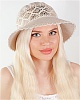 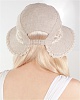 15Шарф женскийШарф шерстяной, полушерстяной. Цвет –серый, голубой, малиновый,черный5Перчатки мужскиеПерчатки двойной вязки. Состав: шерсть, акрил. Цвет – черный, коричневый, темно-серый, размер – универсальный.8Перчатки женскиеПерчатки двойной вязки.Состав: шерсть, акрил.Цвет – серый, темно-серый, коричневый, темно-синий, черный.Узор -плетенка.Размер – 18-1925Обувь летняя мужскаяСандалии мужские закрытого типа. Цвет: коричневый, черный, серый.Состав верха: натуральная кожа 100%, Материал подкладки обуви: натуральная кожа. Вид застежки: липучка.Материал подошвы обуви: ТЭП (термоэластопласт)Материал стельки: натуральная кожа.Размеры мужской обуви должны соответствовать заявленной длине стопы.8Обувь летняя женскаяТуфли летние для женщин комфортные анатомические  с большой полнотой.  Материал верха:  натуральная кожаОсобенности:   для проблемных ног.Классический дизайн обуви подойдет для женщин разного возраста и разных стилей жизни.
Верх обуви – мягкая перфорированная кожа. Улучшает воздухообмен, препятствует натиранию. Съемная анатомическая стелька из вспененного латекса, покрытая кожей. Может заменяться на индивидуальную. Хорошо снимает усталость, гарантирует максимальный комфорт. Облегченная нескользящая подошва. Высота танкетки - 3 см.Размеры женской обуви должны соответствовать заявленной длине стопы.22Обувь комнатная женскаяТапки комнатные женские Материал: верх — текстиль, стелька — текстиль, подошва — полиуретан. Носок закрытый, полнота регулируется застежкой на липучке. Объем должен быть рассчитан на пухлые ноги. Российские размеры:38р. – 2 пары;39р. – 2 пары;4Обувь резиновая мужскаяВид застежки: КарабинМатериал подкладки обуви: искусственный материалГабариты предмета (см): высота подошвы: 2смМатериал подошвы обуви: ПВХМатериал стельки: без стелькиПолнота обуви (EUR): G (7)Вид каблука: без каблукаФорма мыска: круглыйНазначение обуви: повседневнаяТип подошвы: рифленаяВид мыска: закрытыйСезон: демисезонСтрана производитель: РоссияОписание:Укороченный вариант резиновых сапог выручит в знойную погоду и станет вашим надежным другом во время загородного отдыха, вылазкам на природу, рыбалки, прогулок по городу. Дополнительный подошвенный слой не дает холоду проникать во внутрь, а его амортизирующие свойства снижают нагрузку на стопу при длительных пеших прогулках. Мягкий эластичный верх из материала Du-elastic практически неощутим на ноге. Текстильная манжета из водоотталкивающего материала может быть зафиксирована по необходимому объему голени. Вместо традиционной застёжки-молнии здесь используется фиксатор на резинке, что упрощает процесс надевания/снятия, а также препятствует попаданию влаги во внутрь сапожка. Подошва с отчетливой рельефной формой не скользит и абсолютно безопасна на различных поверхностях. Обувь можно использовать не только весной, осенью, но также тёплой зимой при небольшом минусе до -5 С. Российские размеры: 41 р- 3 пары;42р – 3 пары;43р -2 пары.  Всего 8 пар8Обувь резиновая женскаяБотинки резиновые -городская модель обуви для межсезонья.Выполнены из легкого, теплого и эластичного материала ЭВА, внутри снабжены легким вкладышем из современной полиэфирной пены с гипоаллергенной тканью. Вместе, ботинок из ЭВА и вкладыш, создают надежную защиту от холода в межсезонье, когда под ногами лед или каша из снега и воды. Ботинки удобны при ходьбе. Во-первых, потому что материал ЭВА упругий и эластичный, и он отлично амортизирует при движении. Во-вторых, колодка ботинок учитывает анатомическую форму свода стопы и спроектирована с учетом отечественных особенностей: широкой стопы и высокого подъема. В-третьих, ботинки имеют устойчивую подошву с достаточно глубоким, для  межсезонья, протектором. Кроме того, для микроклимата внутри обуви из полимеров очень важен отвод влаги, которая всегда возникает при разнице температур внутри обуви и вне нее. Для отвода образующейся влаги, на дне ботинок предусмотрены специальные ячейки. Поверхность из ЭВА легко мыть, а внутренний вкладыш с гипоаллергенной тканью не составит труда просушить при комнатной температуре. Расцветки разные. Для полной ноги.Российские размеры: 38 р- 6 пар;39 р – 11 пар;40 р -3 пары;41 р. – 2 пары. Всего 22 пары22Российский размерОбъем груди(см)Рост мужчины (см)Кол-во(шт)5096-101170152101-106175254106-111175156111-116152156111-116170156111-1161752итого8Российский размерОбхват талии (см)Объем бедер (см)Рост (см)Рост (см)Рост (см)Кол-во(шт)5088104170170170152941081751751752541001121751751752561041161521521521561701701701561751751751итого888Российский размер по вороту (объем шеи (см))Российский размер (объем груди(см))Рост (см)Кол-во(шт)415017014152152141521702425217014256168142561752итого8Российский размерКруглый воротВорот уголкомВсего кол-во (шт)5011252224541125633658112итого8816Российский размерОбъем груди(см)Всего кол-во (шт)Рост (см)521043170-176541081170-176561124170-176итого8Российский размерОбъем груди(см)Обхват талии (см)Рост (см)Кол-во(шт)5010090170-1761521049425410898156112102456112итого8Российский размерОбъем груди(см)Обхват бедер (см)Рост (см)Классика (кол-во)Панталоны(кол-во)469298158-164844896102158-1644-50100106158-1644452104110158-16420-54108114158-16412856112118158-1648-58116122158-1644-64120126158-16412-итогоитогоитогоитого7216Российский размерОбъем груди(см)Всего кол-во (шт)Рост (см)501004170-176521042170-176541082170-176561128170-176итого16Российский размерОбъем груди(см)Обхват бедер (см)Рост (см) (кол-во)4692100164,17024896104164,170850100108164,170652104112164,170654108116164,1701056112120164,170458116124164,170260120128164,1702621241324итогоитогоитогоитого44размер80С80Д85В85С90С90Д95В95Д100В100С100Д105Е110Д110Еколичество42286226222222от Исполнителя Директор                   ________________/______________/«___»____________2018г.Заказчик ИсполнительГОАУСОН «КЦСОН ЗАТО г. Североморск»Юр. и почтовый адрес: 184601, Мурманская обл., г. Североморск, ул. Гвардейская, д. 5;ИНН/КПП 5110120814/511001001,лицевой счет 30496Ш98160 в УФК по Мурманской области,расчетный счет 40601810500001000001 в отделении Мурманскг. Мурманск БИК 044705001тел. (8-815-37) 5-93-69Адрес электронной почты: mu_kcson@bk.ruДиректор____________/В.К. Бирюков/«______»______________ 2018 г.М.П.Директор_________/_____________/«______»______________ 2018 г.М.П.№НАИМЕНОВАНИЕТЕХНИЧЕСКИЕ ХАРАКТЕРИСТКИИтого     шт.Куртка мужская, демисезоннаяКуртка в виде парки, прямого фасона, разного цвета, на тонком синтепоне (подкладка может быть наполовину из флиса, наполовину из стеганой ткани) удлиненная, на молнии, с карманами на груди, на боках, внутри куртки, воротник стойка, по талии изделия кулиска. Застежка-молния под планкой на кнопках. Манжеты регулируются с помощью липучки. Капюшон - съемный с планкой на кнопке или внутри воротника. Высота по спинке: около 83 см для 50-52 размера. Состав – 100% полиэстер.Размеры в таблице (Приложение № 1 к техническому заданию).8Брюки мужские полушерстяные (шерсть (55%-68%) с добавлением вискозы и полиэстера). Брюки классические прямого покроя, посадка -стандартная. Подкладка– вискоза (40%) и полиэстер. Размеры в таблице (Приложение № 2 к техническому заданию).8Сорочка мужская (верхняя рубашка)Состав: хлопок - 100%. Фасон – свободный.Рукав – длинный. Цвет: светлых оттенков (светло-фиолетовый, синий, голубой).Длина с учетом заправки в брюки, задняя часть ниже передней.Узор: клетка, рубчик, мелкая полоска.Карманы:1. Воротник -классический, средней высоты.Манжеты -на пуговицах.Застежка: на пуговицах, на планке. Размеры в таблице (Приложение № 3 к техническому заданию).8Футболка мужская Ткань – кулирка (100% хлопок) цвет – в полоску, цветовая гамма различна.Размеры в таблице (Приложение № 4 к техническому заданию) (с разным воротом).8Джемпер (кофта)мужскойДжемпер (кофта) шерстяной, полушерстяной (примерный состав: 50% шерсть, 50% акрил)Расцветка – разная, не черная. Предлагать разные фасоны.Размеры в таблице (Приложение № 5 к техническому заданию ).8Трусы мужские Ткань -трикотаж плотный (100% хлопок) цвет – серый, зеленый, синий, черный, размеры в таблице (Приложение № 7  к техническому заданию ). 32Трусы женскиеТкань -трикотаж, кулирка (100% хлопок). Фасоны разные – панталоны длинные (снизу широкая резинка) и классика. Цвет – белый, черный, микс, с высокой посадкой.Размеры в таблице (Приложение № 8 к техническому заданию).88Майка мужскаяЦвет- белый, серый. Размеры в таблице (Приложение № 9 к техническому заданию)16Майка женская, 100% хлопокцвет – белый, широкие лямки, размеры в таблице (Приложение № 10 к техническому заданию).44Бюстгальтер женскийХлопковый бюстгальтер, мягкая чашка без каркасов, с широкими лямками, Боковые детали бюстгальтера усилены стержнями, что препятствует их скручиванию при носке.Примерный состав ткани:1вариант: 60% хлопок, 35% полиамид, 5% эластан; 2 вариант: 90%полиамид,10% эластан.Цвет – белый, бежевый, черный, с вышивкой, др.расцветки. (Приложение № 11   к техническому заданию)44Носки полушерстяные мужскиецвет – темный, Размеры:39-41 32Носки полушерстяные, женскиецвет – микс, Размеры:36-39 50Носки женские, 100% хлопокцвет – микс. Размеры:23р.-2 пары;25 р. – 21 пара;27 р. - 2 пары. Всего 25 пар.25Носки мужские, смесовыеЦвет:темныеСостав: хлопок 80% + полиамид 20%Узор косичкойРазмеры:25р.-15 пар;26 р. – 15 пар;27 р. - 10 пар. Всего 40 пар.40Колготки женские1 вид.: Теплые комфортные колготки из кашемира с удобным широким поясом, гигиенической ластовицей, формованной стопой и плоским швом. Инновационные волокна с термосберегающей структурой согревают и удерживают тепло. Плотность 180 den.
Состав: 55%  кашемир, 25% полиамид, 15% вискоза,5% эластан.
Количество – 20 штук.2 вид: плотные непрозрачные колготки из эластичного хлопка, с комфортным широким поясом, гигиеничной ластовицей, плоским швом и укрепленным мыском. Плотность: 70 den . Состав: 50% хлопок, 42% полиамид, 8% эластан. Цвет – черный, серый. Количество – 20 штукРазмеры колготок и количество:размер 3 – 2 штуки каждого вида, всего 4 шт.размер 4 – 10 штук каждого вида, всего 20 шт.размер 5,6 – 8 штук каждого вида, всего 16 шт.40Головной убор зимний мужскойШапка вязаная мужская зимняя.Состав: шерсть, акрил. Расцветка – темная. Размер 56-59.8Головной убор зимний женскийШапка вязаная или берет на подкладке флисе.
Примерный состав:50% Шерсть / 50% Акрил. Размеры:56-58.15Головной убор летниймужскойКепка мужская. Состав ткани: лен 100%. Цвет- серый, бежевый, пастельных тонов.Размеры: 56р –1 шт.57р. – 1шт.58р. – 4шт59р. – 2 шт.8Головной убор летний женскийСостав ткани: лён 100%. Сзади – эластичная вставка.  Расцветка разная, светлых тонов.Размеры: 56 –58 примерный фасон15Шарф женскийШарф шерстяной, полушерстяной. Цвет –серый, голубой, малиновый,черный5Перчатки мужскиеПерчатки двойной вязки. Состав: шерсть, акрил. Цвет – черный, коричневый, темно-серый, размер – универсальный.8Перчатки женскиеПерчатки двойной вязки.Состав: шерсть, акрил.Цвет – серый, темно-серый, коричневый, темно-синий, черный.Узор -плетенка.Размер – 18-1925Обувь летняя мужскаяСандалии мужские закрытого типа. Цвет: коричневый, черный, серый.Состав верха: натуральная кожа 100%, Материал подкладки обуви: натуральная кожа. Вид застежки: липучка.Материал подошвы обуви: ТЭП (термоэластопласт)Материал стельки: натуральная кожа.Размеры мужской обуви должны соответствовать заявленной длине стопы.8Обувь летняя женскаяТуфли летние для женщин комфортные анатомические  с большой полнотой.  Материал верха:  натуральная кожаОсобенности:   для проблемных ног.Классический дизайн обуви подойдет для женщин разного возраста и разных стилей жизни.
Верх обуви – мягкая перфорированная кожа. Улучшает воздухообмен, препятствует натиранию. Съемная анатомическая стелька из вспененного латекса, покрытая кожей. Может заменяться на индивидуальную. Хорошо снимает усталость, гарантирует максимальный комфорт. Облегченная нескользящая подошва. Высота танкетки - 3 см.Размеры женской обуви должны соответствовать заявленной длине стопы.22Обувь комнатная женскаяТапки комнатные женские Материал: верх — текстиль, стелька — текстиль, подошва — полиуретан. Носок закрытый, полнота регулируется застежкой на липучке. Объем должен быть рассчитан на пухлые ноги. Российские размеры:38р. – 2 пары;39р. – 2 пары;4Обувь резиновая мужскаяВид застежки: КарабинМатериал подкладки обуви: искусственный материалГабариты предмета (см): высота подошвы: 2смМатериал подошвы обуви: ПВХМатериал стельки: без стелькиПолнота обуви (EUR): G (7)Вид каблука: без каблукаФорма мыска: круглыйНазначение обуви: повседневнаяТип подошвы: рифленаяВид мыска: закрытыйСезон: демисезонСтрана производитель: РоссияОписание:Укороченный вариант резиновых сапог выручит в знойную погоду и станет вашим надежным другом во время загородного отдыха, вылазкам на природу, рыбалки, прогулок по городу. Дополнительный подошвенный слой не дает холоду проникать во внутрь, а его амортизирующие свойства снижают нагрузку на стопу при длительных пеших прогулках. Мягкий эластичный верх из материала Du-elastic практически неощутим на ноге. Текстильная манжета из водоотталкивающего материала может быть зафиксирована по необходимому объему голени. Вместо традиционной застёжки-молнии здесь используется фиксатор на резинке, что упрощает процесс надевания/снятия, а также препятствует попаданию влаги во внутрь сапожка. Подошва с отчетливой рельефной формой не скользит и абсолютно безопасна на различных поверхностях. Обувь можно использовать не только весной, осенью, но также тёплой зимой при небольшом минусе до -5 С. Российские размеры: 41 р- 3 пары;42р – 3 пары;43р -2 пары.  Всего 8 пар8Обувь резиновая женскаяБотинки резиновые -городская модель обуви для межсезонья.Выполнены из легкого, теплого и эластичного материала ЭВА, внутри снабжены легким вкладышем из современной полиэфирной пены с гипоаллергенной тканью. Вместе, ботинок из ЭВА и вкладыш, создают надежную защиту от холода в межсезонье, когда под ногами лед или каша из снега и воды. Ботинки удобны при ходьбе. Во-первых, потому что материал ЭВА упругий и эластичный, и он отлично амортизирует при движении. Во-вторых, колодка ботинок учитывает анатомическую форму свода стопы и спроектирована с учетом отечественных особенностей: широкой стопы и высокого подъема. В-третьих, ботинки имеют устойчивую подошву с достаточно глубоким, для  межсезонья, протектором. Кроме того, для микроклимата внутри обуви из полимеров очень важен отвод влаги, которая всегда возникает при разнице температур внутри обуви и вне нее. Для отвода образующейся влаги, на дне ботинок предусмотрены специальные ячейки. Поверхность из ЭВА легко мыть, а внутренний вкладыш с гипоаллергенной тканью не составит труда просушить при комнатной температуре. Расцветки разные. Для полной ноги.Российские размеры: 38 р- 6 пар;39 р – 11 пар;40 р -3 пары;41 р. – 2 пары. Всего 22 пары22Российский размерОбъем груди(см)Рост мужчины (см)Кол-во(шт)5096-101170152101-106175254106-111175156111-116152156111-116170156111-1161752итого8Российский размерОбхват талии (см)Объем бедер (см)Рост (см)Рост (см)Рост (см)Кол-во(шт)5088104170170170152941081751751752541001121751751752561041161521521521561701701701561751751751итого888Российский размер по вороту (объем шеи (см))Российский размер (объем груди(см))Рост (см)Кол-во(шт)415017014152152141521702425217014256168142561752итого8Российский размерКруглый воротВорот уголкомВсего кол-во (шт)5011252224541125633658112итого8816Российский размерОбъем груди(см)Всего кол-во (шт)Рост (см)521043170-176541081170-176561124170-176итого8Российский размерОбъем груди(см)Обхват талии (см)Рост (см)Кол-во(шт)5010090170-1761521049425410898156112102456112итого8Российский размерОбъем груди(см)Обхват бедер (см)Рост (см)Классика (кол-во)Панталоны(кол-во)469298158-164844896102158-1644-50100106158-1644452104110158-16420-54108114158-16412856112118158-1648-58116122158-1644-64120126158-16412-итогоитогоитогоитого7216Российский размерОбъем груди(см)Всего кол-во (шт)Рост (см)501004170-176521042170-176541082170-176561128170-176итого16Российский размерОбъем груди(см)Обхват бедер (см)Рост (см) (кол-во)4692100164,17024896104164,170850100108164,170652104112164,170654108116164,1701056112120164,170458116124164,170260120128164,1702621241324итогоитогоитогоитого44размер80С80Д85В85С90С90Д95В95Д100В100С100Д105Е110Д110Еколичество42286226222222Директор_________________/В.К. Бирюков/«______»______________ 2018 г.М.П.Директор_________________/_____________/«______»______________ 2018 г.М.П.Наименование услугиПоставщик 1Поставщик 2Поставщик 3Средняя стоимость услуги  (руб.)(Поставщик 1+ Поставщик 2+ Поставщик 3)/3=Приобретение и доставку мягкого инвентаря для получателей социальных услуг, проживающих в стационарном отделении, квартирного типа ГОАУСОН «КЦСОН ЗАТО г.Североморск».283 590278 014221 365260 990